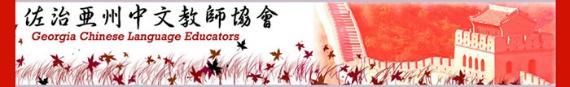 Consent Form for Parents or Guardian Georgia Chinese Language Educators  (GCLE) welcomes your child to participate in our first Chinese Hard-tipped Pen Calligraphy Contest.  Pictures and/or videos of your child’s submitted work will be published online when they win an award.  These media will be used on our website and in other social media to promote the learning of Chinese language and culture.  By signing this form, you indicate that you have read the consent information or have had it read to you and that you voluntarily agree to allow your child to participate in the contest and for media material to be used for the fore-mentioned educational related purposes.  It is further understood that neither I nor my child will receive any monetary compensation in these events.Participant’s Full Name:  ___________________________________________________Name of Parent or Guardian: ________________________________________________Signature of Parent or Guardian: _____________________________________________      Date: ___________________________________________________________________Please rename the PDF file to Code- Last name- Consent before you upload it online.